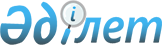 О выполнении Республикой Беларусь обязательств в рамках функционирования внутреннего рынка Евразийского экономического союзаРешение Коллегии Евразийской экономической комиссии от 3 марта 2020 года № 31
      Приняв к сведению информацию о результатах мониторинга выполнения Республикой Беларусь обязательств в рамках функционирования внутреннего рынка Евразийского экономического союза в части обеспечения свободы торговли услугами, учреждения, деятельности и осуществления инвестиций в рамках Евразийского экономического союза, в соответствии с подпунктом 4 пункта 43 Положения о Евразийской экономической комиссии (приложение № 1 к Договору о Евразийском экономическом союзе от 29 мая 2014 года) Коллегия Евразийской экономической комиссии решила:  
      1. Уведомить Республику Беларусь о необходимости исполнения пункта 24 и подпункта 5 пункта 30 Протокола о торговле услугами, учреждении, деятельности и осуществлении инвестиций (приложение № 16 к Договору о Евразийском экономическом союзе от 29 мая 2014 года) в части обеспечения возможности открытия юридическими лицами государств – членов Евразийского экономического союза своих филиалов на территории Республики Беларусь.
      2. Просить Правительство Республики Беларусь в течение 10 календарных дней с даты вступления настоящего Решения в силу проинформировать Евразийскую экономическую комиссию о принятых мерах.
      3. Настоящее Решение вступает в силу по истечении 30 календарных дней с даты его официального опубликования.
					© 2012. РГП на ПХВ «Институт законодательства и правовой информации Республики Казахстан» Министерства юстиции Республики Казахстан
				
      Председатель Коллегии      
Евразийской экономической комиссии

М. Мясникович 
